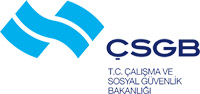 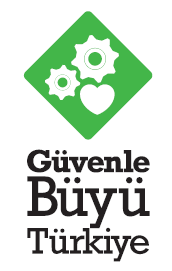 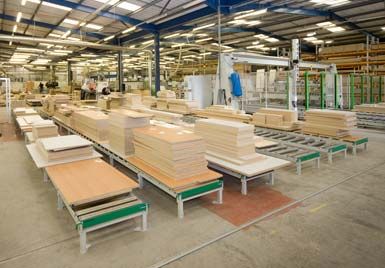 * Bu kontrol listesi, 6331 sayılı Kanunun “İşverenin genel yükümlülüğü” başlıklı 4 üncü maddesi birinci fıkrasının (c) bendi uyarınca işverenlerin yapmak/yaptırmak ile yükümlü oldukları risk değerlendirmesi    çalışması yerine geçmez ancak çalışma ortamının iyileştirilmesine yönelik adımlar içerir.Konu BaşlığıKontrol ListesiEvet Hayır Alınması Gereken Önlem Sorumlu KişiTamamlanacağı TarihGENEL & TERTİP - DÜZEN VE HİJYENZemin kayma veya düşmeyi önleyecek şekilde uygun malzeme ile kaplanmış/kaymaz hale getirilmiş ve iç zeminler düzenli olarak kontrol ediliyor mu?GENEL & TERTİP - DÜZEN VE HİJYENZeminde çökme, erime vb. deformasyonlar bulunması durumunda bunlar için düzeltici işlemler yapılıyor mu?GENEL & TERTİP - DÜZEN VE HİJYENİşyeri içerisinde duvarlara monte edilmiş raflar, askılıklar ve benzeri diğer malzemeler çalışanların üzerine düşmeyecek şekilde sabitlenmiş mi?GENEL & TERTİP - DÜZEN VE HİJYENFabrika/işyeri girişinde malzemenin içeriye alınacağı sürgülü kapı mevcut ise kapı kızak ray sisteminin bakım ve temizliği düzenli aralıklar ile yapılıyor mu?GENEL & TERTİP - DÜZEN VE HİJYENİşyeri içerisinde temiz hava akımı bulunuyor mu?GENEL & TERTİP - DÜZEN VE HİJYENTahta kesilirken, şekillendirilirken, baskılanırken, zımparalanırken veya cilalanırken ortaya çıkan tahta tozunun ortamdan uzaklaştırılması veya kullanılan kimyasalların gaz veya buharlarının havaya yayılmasını önlemek amacıyla havalandırma sistemi kurulmuş ve düzenli olarak kontrolleri yapılıyor mu?GENEL & TERTİP - DÜZEN VE HİJYENVar ise iklimlendirme cihazlarının kontrolleri düzenli aralıklarla yaptırılıyor mu?GENEL & TERTİP - DÜZEN VE HİJYENİşyeri içerisindeki sıcaklık ve nem, rahatsızlık vermeyecek düzeyde tutuluyor mu?GENEL & TERTİP - DÜZEN VE HİJYENTüm alanlarda yeterli aydınlatma sağlanmış ve aydınlatmalar çalışır halde bulunuyor mu?GENEL & TERTİP - DÜZEN VE HİJYENİşyeri içerisindeki çalışma alanlarında sigara içilmesi yasaklanmış ve çalışanlar bu konuda bilgilendirilmiş mi?GENEL & TERTİP - DÜZEN VE HİJYENÇay, kahve, yemek vb. ihtiyaçlar, çalışma alanlarından ayrı bir yerde hazırlanıyor mu?Çalışanlar, işlerini bitirdikten sonra bütün malzemeleri yerlerine yerleştiriyor mu?İşyerinin temizliği düzenli olarak yapılıyor ve çalışma ortamında, hijyen açısından gerekli şartlar sağlanıyor mu?Zemine su, yağ, talaş, yağlı üstüpü, paçavra vb. katı/sıvıların dökülmesi/atılması durumunda kayıp düşmenin veya yanmanın önlenmesi için zemin düzenli olarak temizleniyor mu?Çalışma alanı çalışanların rahat çalışmasını sağlayacak genişlikte mi?İşyeri içerisindeki yerleşim, çalışanların faaliyetlerini kısıtlamayacak şekilde tasarlanmış ve uygulanmış mı?İşyerinde kullanılan kablolu aletler takılma veya düşmeyi önleyecek şekilde kullanılıyor mu?Var ise yük asansörlerinin insan taşıma amacıyla kullanımı engelleniyor ve periyodik kontrolleri düzenli olarak yaptırılıyor mu?Var ise yük asansörlerinin kapasitesi üzerinde yük taşınması engelleniyor mu?Çöpler ve atıklar düzenli olarak ve uygun şekilde toplanıyor mu?ELEKTRİKKaçak akım rölesi ana elektrik hattına bağlanmış mı?ELEKTRİKTüm sigortaların korunaklı yerlerde olması sağlanmış mı?ELEKTRİKSabit kurulum ve tesisatın, düzenli şekilde yetkili kişiler tarafından bakımı yapılıyor mu?ELEKTRİKElektrik/sigorta kutuları/panoları kilitlenmiş ve yetkisiz kişilerin erişimleri önlenmiş mi?ELEKTRİKAçıkta/yük altında kablo bulunması engellenmiş ve prizlerin sağlamlığı düzenli olarak kontrol ediliyor mu?ELEKTRİKEkipmanların elektrik aksamına su veya diğer sıvıların temas etmesi engelleniyor mu? Tüm elektrik panolarının önleri yalıtkan malzeme ile kaplanmış mı?Elektrikle çalışan tüm makinelerin gövde koruma topraklaması yapılmış mı?MAKİNELER, EL ALETLERİ VE YARDIMCI APARATLARAvuç taşlama makinaları, zımpara taşı, planya bıçak merdanesi, freze vb. makine veya el aletleri ile çalışılırken muhafazasız ve gözlüksüz çalışılması engelleniyor mu? MAKİNELER, EL ALETLERİ VE YARDIMCI APARATLARAvuç taşlamada, makinanın devir sayısına ve karakteristiğine uygun taş seçilmesi sağlanıyor ve arızalı veya hasarlı taşların kullanılması engelleniyor mu?MAKİNELER, EL ALETLERİ VE YARDIMCI APARATLARÇekiç, tornavida, pense, anahtar, eğe, keski vb. el aletlerini kullanırken işe uygun alet seçimine dikkat ediliyor mu?MAKİNELER, EL ALETLERİ VE YARDIMCI APARATLARBoya tabancalarının düzenli olarak temizlenmesi ve kullanılmadığı zamanlarda uygun biçimde muhafaza edilmesi sağlanıyor mu?MAKİNELER, EL ALETLERİ VE YARDIMCI APARATLAREl aletlerinin saplarında çatlak veya kırık olmayacak şekilde sağlam ve kullanılabilir olmasına, sapların yerinden kolayca çıkmamasına, saplarda yağ buluşması veya kayganlaşmayı kolaylaştıracak kirlenme görüldüğü durumlarda temizliğinin yapılmasına özen gösteriliyor mu?MAKİNELER, EL ALETLERİ VE YARDIMCI APARATLARMakineler için üretici firmadan, kullanım kılavuzları temin edilmiş ve makineler kılavuzuna ve kullanım talimatlarına uygun olarak kullanılıyor mu?MAKİNELER, EL ALETLERİ VE YARDIMCI APARATLARKullanılan kesici, düzeltici, inceltici ve koparıcı dişliler, testereler, bıçaklar ve dönen parçalara sahip makine/ekipmanlar üreticisinin talimatları doğrultusunda koruma panelleri vb. önlemler ile koruma altına alınmış mı?MAKİNELER, EL ALETLERİ VE YARDIMCI APARATLARİşveren makine koruyucularının çalışanlar tarafından uygun olarak kullanıp kullanılmadığını kontrol ediyor mu?MAKİNELER, EL ALETLERİ VE YARDIMCI APARATLARUzun parçaların kesildiği tezgâhlarda sıkışmayı önlemek için veya el ile iş verilen tezgâhlarda, kısa parçaları veya kesimi biten uzun parçaları itmek için gerekli malzemeler bulunduruluyor ve kullanımı sağlanıyor mu?MAKİNELER, EL ALETLERİ VE YARDIMCI APARATLARÇalışan makineler veya tezgâhlar durdurulmadan el aleti veya başka malzemeler ile müdahale edilmemesi yönünde çalışanlar bilgilendiriliyor mu?MAKİNELER, EL ALETLERİ VE YARDIMCI APARATLARHava tankı üzerinde gerekli güvenlik tertibatları mevcut ve çalışır halde bulunuyor mu? MAKİNELER, EL ALETLERİ VE YARDIMCI APARATLARElektrikli ekipmanlar düzenli olarak kontrol ediliyor, bozuk veya arızalı ekipmanların kullanımı engelleniyor mu?MAKİNELER, EL ALETLERİ VE YARDIMCI APARATLARÇalışanlar, elektrikli aletlerin güvenli kullanımları ile ilgili bilgilendiriliyor mu?MAKİNELER, EL ALETLERİ VE YARDIMCI APARATLARBütün makinelerde sağlık ve güvenlik işaretleri bulunuyor mu?MAKİNELER, EL ALETLERİ VE YARDIMCI APARATLARHava tankı, kompresör vb. patlamaya neden olabilecek donanımlar da dahil imalatçının talimatları doğrultusunda tüm makinelerin günlük bakımları ve periyodik kontrolleri yapılıyor mu?MAKİNELER, EL ALETLERİ VE YARDIMCI APARATLARTüm makinelerin acil durdurma sistemleri mevcut mu?MAKİNELER, EL ALETLERİ VE YARDIMCI APARATLARMakinelerin kullanımı, bakımı, onarımı için yazılı talimatlar mevcut mu? Makinelerin kullanımı, bakımı, onarımı için hazırlanan yazılı talimatlar işyerinde çalışanların görebilecekleri şekilde asılmış mı?KİMYASALLARİşyerindeki süreçlerde tehlikeli kimyasallar yerine tehlikeli olmayan veya daha az tehlikeli olanların kullanımı sağlanıyor mu?KİMYASALLARÇalışma ortamında kullanılması gerekli kimyasal madde miktarından fazlasının işyerinde bulundurulması önleniyor mu?KİMYASALLARİşyerinde kullanılan kimyasalların saklanması, kullanılması ve taşınması konusunda gerekli güvenlik tedbirleri alınıyor mu?KİMYASALLARBoya, suntalama, döşeme işleri sırasında çalışanların reçine, boya, lak, pigment, çözücü ve bağlayıcılar, yapıştırıcılar gibi tehlikeli kimyasallara maruziyetlerini/teması önlemek için tedbirler alınıyor mu?    KİMYASALLARTehlikeli kimyasal maddelerle çalışırken çalışanların sağlık ve güvenliğini sağlamak için iş ekipmanlarının bakımı düzenli olarak yapılıyor mu?KİMYASALLARTehlikeli kimyasal maddelerle çalışırken uygun hijyen önlemleri alınıyor mu?KİMYASALLARKimyasallar için imalatçı, ithalatçı veya satıcılardan sağlanan güvenlik bilgi formları işyerinde mevcut mu?KİMYASALLARÇalışanlar, kullanma kılavuzu bulunmayan ya da kullanma talimatı henüz hazırlanmamış tehlikeli kimyasalları kullanmamaları konusunda talimatlandırılmış mı?KİMYASALLARKimyasalların üzerinde uygulama yöntemi, kullanılacak koruyucu ekipman ve zararlarını gösteren etiketler mevcut mu?KİMYASALLARKimyasal maddelerin saklama koşullarına uyuluyor mu?KİMYASALLARTehlikeli kimyasalları ortam havasından bertaraf etmek için havalandırma sistemi kurulmuş mu?KİMYASALLARTehlikeli kimyasallar ile yapılan çalışmalar sırasında kişisel koruyucu donanımlar (maske, eldiven vb.) sağlanıyor mu?YANGIN VE ACİL DURUMLARKimyasal madde kullanılan ve depolanan baskı, kırma ve öğütme gibi kolay yanıcı veya parlayıcı gaz, toz ve buharların bulunduğu ortamlarda yangına neden olabilecek her türlü etken değerlendirilerek önlem alınıyor mu?YANGIN VE ACİL DURUMLARYangın merdiveni kapıları/acil çıkışlar kilitli olmayıp her an açılabilir durumda tutuluyor mu?YANGIN VE ACİL DURUMLARYangın merdiveni kapıları/acil çıkış kapılarının dışarıya doğru açılması sağlanmış mı?YANGIN VE ACİL DURUMLARElektrik pano önleri ve yangın söndürme cihazlarının önü de dahil yangın merdiveni kapıları/acil çıkışların önünde ve tüm yol boyunca, kaçışı engelleyecek bir malzeme bulundurulması engelleniyor mu?YANGIN VE ACİL DURUMLARKapı ve kaçış yollarını gösteren acil durum levhaları uygun yerlere yerleştirilmiş ve yangın merdiveninde ışıklandırma sağlanmış mı?YANGIN VE ACİL DURUMLARİçerisinde yeterli malzeme bulunan ilkyardım dolabı temin edilmiş mi?YANGIN VE ACİL DURUMLARYangın söndürücüler mevcut ve son kullanma tarihleri ve basınçları kontrol ediliyor mu?YANGIN VE ACİL DURUMLARAcil durumlar ile ilgili iletişime geçilecek telefon numaraları (yangın, ambulans, polis vb.) işyeri içerisinde görünür bir yere asılmış mı?YANGIN VE ACİL DURUMLARAcil durumlarda çalışanlar ne yapması gerektiği konusunda bilgilendiriliyor mu?GÜRÜLTÜİşyerinde; zımba tabancası, yatar testere, bıçkı, freze vb. aletlerin kullanımı veya baskı işlemi sırasında kullanılan makine veya donanımlardan kaynaklanabilecek gürültü yasal sınırlar içinde tutuluyor mu?GÜRÜLTÜMakinalardan kaynaklanan gürültü çeşitli yöntemlerle (yalıtım, daha az gürültü yayan uygun makine/ekipman ile ikame vb.) azaltılıyor mu?GÜRÜLTÜGürültünün yok edilemediği veya yeterince azaltılamadığı durumlarda çalışanların kişisel koruyucu donanımları kullanması sağlanıyor mu?EKRANLI ARAÇLAR İLE ÇALIŞMAEkranlı araçlarla yapılan çalışmalarda, operatörlerin periyodik olarak ara vermesi veya dönüşümlü olarak çalışmaları sağlanarak özellikle görmeyi olumsuz etkileyecek faktörlerin ortadan kaldırılması için uygun çalışma planı yapılmış mı?ELLE TAŞIMAKalas ve ağaç parçaları vb. elle taşınamayacak kadar ağır yüklerin çalışanlarca kaldırılması engelleniyor mu?ELLE TAŞIMASırt ve bel incinmesi riski oluşturabilecek yüklerin itilmesi, çekilmesi, kaldırılması ve indirilmesini sağlayacak uygun mekanik taşıma araçları sağlanmış mı? ELLE TAŞIMATaşıyıcı bantların (konveyörlerin) kullanıldığı yerlerde özellikle bantların kesim, birleşim ve dönme noktalarında el, saç vb. sıkışması veya giysi yakalamasını engelleyecek koruyucu muhafazalar sağlanmış mı?ELLE TAŞIMAYüklerin elle taşınmasından kaynaklanabilecek kas iskelet sistemi hastalıklarına karşı çalışanlar bilgilendiriliyor mu?ERGONOMİÇalışanların uzun süre aynı pozisyonda veya fiziksel anlamda zorlayıcı çalışmaları (ağır yük kaldırma dahil) engelleniyor mu?ERGONOMİÇalışma tezgahları ve makinaların kullanımı; çalışanlarda duruş bozukluğu, kas-iskelet sistemi ile ilgili rahatsızlıklara neden olmayacak şekilde uygun yükseklikte kurulmuş mu?ERGONOMİFazlaca yukarıya uzanmayı veya aşağıya eğilmeyi gerektiren işlerde çalışanların uzun süre hareketsiz aynı pozisyonda kalması engelleniyor mu?ERGONOMİÇalışanların işlerini yaparken çok uzak mesafelere uzanmak zorunda kalmaları engelleniyor mu?KKDAvuç taşlama, zımpara taşı vb. el aletleri veya makinalar ile çalışılırken savrulan parçalar veya çıkan kıvılcımlardan korunulması amacıyla çalışanların kullanımı için uygun göz/yüz koruyucular bulunduruluyor ve çalışanlarca kullanımı sağlanıyor mu?KKDTaşıma veya kaba cisimlerin kavranması sırasında çalışanların kullanımı için uygun el koruyucular/iş eldivenleri bulunduruluyor ve çalışanlarca kullanımı sağlanıyor mu?KKDDikim işlerinin yapıldığı bölümlerde çalışanların kullanımı için el ve/veya parmak koruyucular temin ediliyor ve çalışanlarca kullanımı sağlanıyor mu?KKDYapıştırıcılar, vernikler, pigmentler, boyalar, tinerler ve çözücüler gibi solunduğu zaman ciddi rahatsızlıklara neden olabilen kimyasallar ile yapılan çalışmalarda, çalışanların zararlı kimyasalları teneffüs etmelerini önleyen solunum koruyucular, çalışanların kullanımı için bulunduruluyor ve çalışanlarca kullanımı sağlanıyor mu?KKDGürültülü ortamlarda çalışanlar için uygun kulak koruyucular temin edilmiş ve bunların çalışanlarca kullanımı sağlanıyor mu?KKDİşyerinde ağır malzeme veya parçaların düşmesi veya devrilmesi nedeniyle meydana gelebilecek ayak yaralanmalarını önlemek amacıyla çalışanlara, çelik burunlu uygun iş ayakkabısı temin ediliyor ve çalışanlarca kullanılması sağlanıyor mu?PSİKOSOSYAL ETKENLERÇalışanlar ile işveren(ler) arasında iyi bir iletişim sürdürülüyor mu?PSİKOSOSYAL ETKENLERÇalışanlar; yetki, sorumluluk ve çalışma hedeflerini net olarak biliyor mu?PSİKOSOSYAL ETKENLERÇalışanlara, görev ve sorumlulukları haricinde talimatların verilmesi engelleniyor mu?PSİKOSOSYAL ETKENLERÇalışanların mesai saatleri mevzuata uygun olarak düzenleniyor mu?PSİKOSOSYAL ETKENLERTekrarlı işlerin psikolojik baskı altında olmadan uygun süre ve hızda gerçekleştirilmesi sağlanıyor mu?PSİKOSOSYAL ETKENLERÖzellikle sipariş esaslı çalışılan yerlerde fazla mesai uygulaması planlı ve çalışanlar bununla ilgili önceden haberdar ediliyor mu?KAZALAR VE HASTALIKLARÇalışanların işe giriş raporları ve periyodik kontrolleri yaptırılıyor mu?KAZALAR VE HASTALIKLARİşyerinde gürültülü alanlarda çalışanlar için işitme testleri, ekranlı araçlar ile çalışanlar için ise oftalmolojik testler işyeri hekimi tarafından öngörülen periyotlarda yaptırılıyor mu?KAZALAR VE HASTALIKLARÇalışanların tetanoz aşıları tamamlanmış mı?KAZALAR VE HASTALIKLARKalas, ağaç parçaları ve tahtaların bulunduğu alanlarda veya bunların üzerinde, çalışanlarda allerjik reaksiyonlara neden olabilecek küf, mantar vb. biyolojik risklerden korunma konusunda çalışanlar bilgilendiriliyor mu?KAZALAR VE HASTALIKLARİş kazaları ve meslek hastalıkları vakaları Sosyal Güvenlik Kurumuna rapor ediliyor mu?KAZALAR VE HASTALIKLARÇalışanların karşı karşıya kaldıkları önceden olmuş kazalar veya işe bağlı hastalıklar incelenerek yeniden meydana gelmeleri önleniyor mu?EĞİTİM VE BİLGİLENDİRMEÇalışanlara (çıraklar ve genç çalışanlar da dahil olmak üzere) genel iş sağlığı ve güvenliği eğitimi verilmiş mi?EĞİTİM VE BİLGİLENDİRMEÇalışanlar, yaptıkları iş konusunda eğitilmiş ve yönlendirilmiş mi?EĞİTİM VE BİLGİLENDİRMEÇalışanlar, kimyasalların güvenli kullanımı, saklanması ve taşınmasında konularında eğitilmiş mi?EĞİTİM VE BİLGİLENDİRMEBütün çalışanlar, makinelerin güvenli kullanımı konusunda eğitiliyor mu?EĞİTİM VE BİLGİLENDİRMEÇalışanlar, işverence sağlanan kişisel koruyucu donanımların doğru kullanımı konusunda eğitiliyor mu?EĞİTİM VE BİLGİLENDİRMEÇalışanlar, ortamdaki tozun uzaklaştırılması için kurulan havalandırma sisteminin nasıl kullanılacağı konusunda bilgilendirilmiş mi?EĞİTİM VE BİLGİLENDİRMEÇalışanlar, iş parçalarının makineye verilmesi sırasında dikkatli davranılması ve ellerin, parça ile tabla arasında veya makine aksamlarına yakın şekilde tutulmaması konusunda bilgilendiriliyor mu?EĞİTİM VE BİLGİLENDİRMEAvuç zımpara vb. aletleri kullanırken kol boyu uzun ve geniş giysiler giyinilmemesi konusunda çalışanlar bilgilendiriliyor mu?EĞİTİM VE BİLGİLENDİRMEMobilyaları veya üretimde kullanılan hammaddeleri indiren/taşıyan personele elle taşıyabileceği maksimum yük ve elle taşıma konusunda eğitim veriliyor mu?EĞİTİM VE BİLGİLENDİRMEEğitim ve bilgilendirme ile ilgili belgeler kayıt altına alınıyor ve kayıtlar uygun şekilde muhafaza ediliyor mu?  